Polish Online – Interaktívna e-learningová platforma polski.info vám pomôže osvojiť si základy poľského jazyka, ktorý je po ruštine druhým slovanským jazykom s najväčším počtom hovoriacich. Získať základy tohto jazyka budete môcť online, efektívne a zdarma. Platforma bola navrhnutá pre cudzincov, ktorí by sa radi naučili poľštinu a bližšie spoznali túto krajinu nasýtenú bohatou európskou históriou a kultúrou.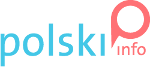 Kuarki – Traveller between wor(l)ds bezplatná mobilná aplikácia pre viacjazyčné deti vo veku od 10 rokov. Pomocou nej si deti rozšíria slovnú zásobu a precvičia si čítanie a písanie. Cieľom aplikácie je pomôcť preklenúť častú priepasť medzi jazykom v škole a jazykom v domácom prostredí a zároveň sprostredkovať čitateľom nové vedomosti zaujímavým a zábavným spôsobom. Aplikácia pomôže aj deťom, ktoré sa učia cudzí jazyk a chceli by si zlepšiť čítanie s porozumením.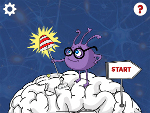 Vortoj – to je hravé spojenie učenia sa slovíčok a pohybu! – Nová počítačová hra od združenia E@I o postrehu, jazykoch a zábave. S hrou Vortoj (v preklade z esperanta "slová") si precvičíte cudzie jazyky a získate väčšiu istotu pri hláskovaní slov. Zároveň sa skvelo zabavíte či už v triede, s priateľmi alebo s kolegami. Učitelia jazykov ocenia možnosti upravovania zoznamu slovíčok, vďaka čomu hru prispôsobia na mieru svojim študentom. V hre sa spája zdravá súťaživosť a zábava, precvičiť sa dá zároveň pohyb ako aj pamäťové závity!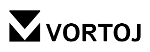 